Los cachorros nacen  ciegos e indefensos y durante los primeros tres meses de vidatienen pelaje gris  ceniza.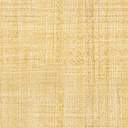 